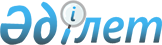 Об определении формы и сроков представления отчетности юридических лиц, осуществляющих деятельность по сбору (заготовке), хранению, переработке и реализации лома и отходов цветных и черных металлов, о закупленном и реализованном ломе и отходов цветных и черных металлов и о признании утратившими силу некоторых приказов Министерства индустрии и инфраструктурного развития Республики КазахстанПриказ Министра индустрии и инфраструктурного развития Республики Казахстан от 24 марта 2022 года № 148. Зарегистрирован в Министерстве юстиции Республики Казахстан 25 марта 2022 года № 27223
      В соответствии с абзацем третьим подпункта 39) статьи 9 Закона Республики Казахстан "О промышленной политике", с подпунктом 2) пункта 3 статьи 16 Закона Республики Казахстан "О государственной статистике" ПРИКАЗЫВАЮ:
      1. Утвердить прилагаемую форму и срок представления отчетности юридических лиц, осуществляющих деятельность по сбору (заготовке), хранению, переработке и реализации лома и отходов цветных и черных металлов, о закупленном и реализованном ломе и отходах цветных и черных металлов.
      2. Признать утратившими силу:
      1) приказ исполняющего обязанности Министра индустрии и инфраструктурного развития Республики Казахстан от 30 марта 2020 года № 161 "Об определении формы и срока представления отчетности о закупленном и реализованном ломе и отходах цветных и черных металлов юридическими лицами, осуществляющими деятельность по сбору (заготовке), хранению, переработке и реализации лома и отходов цветных и черных металлов" (зарегистрирован в Реестре государственной регистрации нормативных правовых актов под № 20260);
      2) приказ Министра индустрии и инфраструктурного развития Республики Казахстан от 29 апреля 2021 года № 205 "О внесении изменения в приказ исполняющего обязанности Министра индустрии и инфраструктурного развития от 30 марта 2020 года № 161 "Об определении формы и срока представления отчетности о закупленном и реализованном ломе и отходах цветных и черных металлов юридическими лицами, осуществляющими деятельность по сбору (заготовке), хранению, переработке и реализации лома и отходов цветных и черных металлов" (зарегистрирован в Реестре государственной регистрации нормативных правовых актов под № 22693).
      3. Комитету индустриального развития Министерства индустрии и инфраструктурного развития Республики Казахстан в установленном законодательством порядке обеспечить:
      1) государственную регистрацию настоящего приказа в Министерстве юстиции Республики Казахстан;
      2) размещение настоящего приказа на интернет-ресурсе Министерства индустрии и инфраструктурного развития Республики Казахстан.
      4. Контроль за исполнением настоящего приказа возложить на курирующего вице-министра индустрии и инфраструктурного развития Республики Казахстан.
      5. Настоящий приказ вводится в действие по истечении десяти календарных дней после дня его первого официального опубликования.
      "СОГЛАСОВАН"Министерство финансовРеспублики Казахстан
      "СОГЛАСОВАН"Бюро национальной статистикиАгентства по стратегическомупланированию и реформамРеспублики Казахстан Форма и срок представления отчетности юридических лиц, осуществляющих деятельность по сбору (заготовке), хранению, переработке и реализации лома и отходов цветных и черных металлов, о закупленном и реализованном ломе и отходов цветных и черных металлов
      Представляется: в уполномоченный орган в области государственного стимулирования промышленности.
      Форма административных данных размещена на интернет – ресурсе: www.miid.gov.kz.
      Наименование формы административных данных: Форма и срок представления отчетности юридических лиц, осуществляющих деятельность по сбору (заготовке), хранению, переработке и реализации лома и отходов цветных и черных металлов, о закупленном и реализованном ломе и отходов цветных и черных металлов.
      Индекс формы административных данных: 1-СЛОЦЧМ.
      Периодичность: ежеквартальная.
      Отчетный период:____квартал_____год.
      Круг лиц, представляющих информацию: юридические лица, осуществляющие деятельность по сбору (заготовке), хранению, переработке и реализации лома и отходов цветных и черных металлов.
      Срок представления формы административных данных: ежеквартально до 5 числа месяца, следующего за отчетным периодом.
      Наименование юридического лица: (ТОО, АО "__"), БИН __________
      Примечание: Пояснение по заполнению формы приведено в приложении к настоящей форме.
      Исполнитель ____________________________________________________подпись дата фамилия, имя и отчество (при его наличии)____________________________________________________подпись дата фамилия, имя и отчество (при его наличии)Первый руководитель или лицо, уполномоченное им на подписание отчета____________________________________________________подпись дата фамилия, имя и отчество (при его наличии)
      Примечание:АО – акционерное общество;КАТО – классификатор административно-территориальных объектов;(справочник кодов КАТО опубликован на сайте WWW.stat.gov.kz );БИН - бизнес-идентификационный номер;ИИН – индивидуальный идентификационный номер;ТОО – товарищество с ограниченной ответственностью. Пояснение по заполнению формы представления отчетности юридических лиц, осуществляющих деятельность по сбору (заготовке), хранению, переработке и реализации лома и отходов цветных и черных металлов, о закупленном и реализованном ломе и отходах цветных и черных металлов, (1-СЛОЦЧМ)
      В столбце 1 указывается наименование продавца, осуществляющего деятельность по сбору (заготовке), хранению, переработке и реализации лома и отходов цветных и черных металлов;
      В столбце 2 указывается юридический адрес продавца, осуществляющего деятельность по сбору (заготовке), хранению, переработке и реализации лома и отходов цветных и черных металлов; 
      В столбце 3 указывается бизнес идентификационный номер, индивидуальный идентификационный номер продавца, осуществляющего деятельностью по сбору (заготовке), хранению, переработке и реализации лома и отходов цветных и черных металлов;
      В столбце 4 указывается цена закупленного лома за 1 тонну;
      В столбце 5 указываются вес закупленного лома и отходов цветных и черных металлов;
      В столбце 6 указывается общая стоимость закупленного лома; 
      В столбце 7 указывается область, район, в котором осуществлялась отгрузка лома и отходов цветных и черных металлов;
      В столбце 8 указывается код КАТО;
      В столбце 9 указывается наименование покупателя лома и отходов цветных и черных металлов;
      В столбце 10 указывается юридический адрес покупателя лома и отходов цветных и черных металлов;
      В столбце 11 указывается бизнес идентификационный номер, индивидуальный идентификационный номер покупателя лома и отходов цветных и черных металлов;
      В столбце 12 указывается цена реализованного лома и отходов цветных и черных металлов за 1 тонну;
      В столбце 13 указывается вес реализованного лома и отходов цветных и черных металлов;
      В столбце 14 указывается общая стоимость лома и отходов цветных и черных металлов.
					© 2012. РГП на ПХВ «Институт законодательства и правовой информации Республики Казахстан» Министерства юстиции Республики Казахстан
				
      Министр индустриии инфраструктурного развитияРеспублики Казахстан 

К. Ускенбаев
Утверждены приказом
Министра индустрии и
инфраструктурного развития
Республики Казахстан
от 24 марта 2022 года № 148
Закуп лома и отходов цветных и черных металлов
Закуп лома и отходов цветных и черных металлов
Закуп лома и отходов цветных и черных металлов
Закуп лома и отходов цветных и черных металлов
Закуп лома и отходов цветных и черных металлов
Закуп лома и отходов цветных и черных металлов
Реализация лома и отходов цветных и черных металлов
Реализация лома и отходов цветных и черных металлов
Реализация лома и отходов цветных и черных металлов
Реализация лома и отходов цветных и черных металлов
Реализация лома и отходов цветных и черных металлов
Реализация лома и отходов цветных и черных металлов
Реализация лома и отходов цветных и черных металлов
Реализация лома и отходов цветных и черных металлов
1
2
3
4
5
6
7
8
9
10
11
12
13
14
Наименование продавца
Юридический адрес продавца
БИН/ ИИН продавца
Цена за 1 тонну, тенге
Вес в тоннах
Общая стоимость
Область, район (отгрузки)
Код КАТО
Наименование покупателя
Регион покупателя
БИН/ИИН покупателя
Цена за 1 тонну, тенге
Вес в тоннах
Общая стоимостьПриложение
к форме и сроку представления
отчетности юридических лиц,
осуществляющих деятельность
по сбору (заготовке), хранению,
переработке и реализации лома
и отходов цветных и черных
металлов, о закупленном и
реализованном ломе и
отходах цветных
и черных металлов